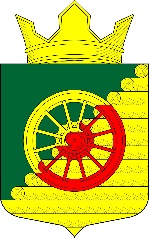 РЕСПУБЛИКА  КАРЕЛИЯАДМИНИСТРАЦИЯ  БОРОВСКОГО СЕЛЬСКОГО  ПОСЕЛЕНИЯПОСТАНОВЛЕНИЕ от  22 июня   2017 года                                                                     № 29пос. БоровойОб утверждении Правил определения требований к закупаемым муниципальными органами муниципального образования «Боровское сельское поселение»                                     и подведомственными казенными и бюджетными учреждениями к отдельным видам товаров, работ, услуг (в том числе предельных цен товаров, работ, услуг)                                   для обеспечения муниципальных нуждВ соответствии с пунктом 2 части 4 статьи 19 Федерального закона от 05 апреля 2013 года № 44-ФЗ «О контрактной системе в сфере закупок товаров, работ, услуг для обеспечения государственных и муниципальных нужд» и постановлением Правительства Российской Федерации от 2 сентября 2015 года № 926 «Об утверждении Общих правил определения требований к закупаемым заказчиками отдельным видам товаров, работ, услуг (в том числе предельных цен товаров, работ, услуг)» Администрация Боровского сельского поселения  ПОСТАНОВЛЯЕТ: Утвердить прилагаемые Правила определения требований к закупаемым муниципальными органами муниципального образования «Боровское сельское поселение» и  подведомственными казенными и бюджетными учреждениями к отдельным видам товаров, работ, услуг (в том числе предельных цен товаров, работ, услуг) для обеспечения муниципальных нужд (далее – Правила).Муниципальным органам муниципального образования «Боровское сельское поселение» разработать и утвердить требования к закупаемым ими, их подведомственными казенными и бюджетными учреждениями отдельным видам товаров, работ, услуг (в том числе предельные цены товаров, работ, услуг) в соответствии с Правилами, утвержденными настоящим постановлением.Разместить Правила в течение семи рабочих дней со дня их утверждения в единой информационной системе в сфере закупок.Настоящее постановление подлежит опубликованию в официальном бюллетене «Вестник муниципального образования «Боровское сельское поселение» и размещению на официальном сайте поселения (http://borovskoesp.ru).Контроль за исполнением настоящего постановления оставляю за собойНастоящее постановление вступает в силу с момента подписания.Глава АдминистрацииБоровского сельского поселения						Л.В. МостайкинаПриложение № 1к постановлению АдминистрацииБоровского сельского поселения№ 29 от 22.06.2017ПРАВИЛАопределения требований к отдельным видам товаров, работ, услуг (в том числе предельные цены товаров, работ, услуг), закупаемых для обеспечения муниципальных нужд (далее- Правила)1. Настоящие Правила устанавливают порядок определения требований к отдельным видам товаров, работ, услуг (в том числе предельных цен товаров, работ, услуг), закупаемых для обеспечения муниципальных нужд муниципального образования «Боровское сельское поселение».В целях настоящих Правил под муниципальными органами муниципального образования «Боровское сельское поселение» (далее по тексту- Муниципальные органы) понимаются: - Администрация Боровского сельского поселения (далее по тексту- Администрация);2.  Муниципальные органы утверждают определенные в соответствии с настоящими Правилами требования к отдельным видам товаров, работ, услуг (в том числе предельные цены товаров, работ, услуг), закупаемых Муниципальными органами и подведомственными им казенными учреждениями и бюджетными учреждениями, включающие перечень отдельных видов товаров, работ, услуг, их потребительские свойства (в том числе качество) и иные характеристики (в том числе предельные цены товаров, работ, услуг) (далее по тексту - ведомственный перечень).Ведомственный перечень составляется по форме согласно приложению № 1 к настоящим Правилам на основании обязательного перечня отдельных видов товаров, работ, услуг, в отношении которых определяются требования к их потребительским свойствам (в том числе качеству) и иным характеристикам (в том числе предельные цены товаров, работ, услуг), предусмотренного приложением № 2 к настоящим правилам (далее по тексту - обязательный перечень). В отношении отдельных видов товаров, работ, услуг, включенных в обязательный перечень, в ведомственном перечне определяются их потребительские свойства (в том числе качество) и иные характеристики (в том числе предельные цены указанных товаров, работ, услуг), если указанные свойства и характеристики не определены в обязательном перечне. Муниципальные органы в ведомственном перечне определяют значения характеристик (свойств) отдельных видов товаров, работ, услуг (в том числе предельные цены товаров, работ, услуг), включенных в обязательный перечень, в случае, если в обязательном перечне не определены значения таких характеристик (свойств) (в том числе предельные цены товаров, работ, услуг).3. Отдельные виды товаров, работ, услуг, не включенные в обязательный перечень, подлежат включению в ведомственный перечень при условии, если средняя арифметическая сумма значений следующих критериев превышает 20 процентов:а) доля расходов Муниципального органа и подведомственных ему казенных учреждений и бюджетных учреждений на приобретение отдельного вида товаров, работ, услуг для обеспечения муниципальных нужд за отчетный финансовый год в общем объеме расходов Муниципального органа и подведомственных ему казенных учреждений и бюджетных учреждений на приобретение товаров, работ, услуг за отчетный финансовый год;б) доля контрактов Муниципального органа и подведомственных ему казенных учреждений и бюджетных учреждений на приобретение отдельного вида товаров, работ, услуг для обеспечения муниципальных нужд, заключенных в отчетном финансовом году, в общем количестве контрактов Муниципального органа и подведомственных ему казенных учреждений, бюджетных учреждений на приобретение товаров, работ, услуг, заключенных в отчетном финансовом году.4. Муниципальный орган при включении в ведомственный перечень отдельных видов товаров, работ, услуг, не указанных в обязательном перечне, применяет установленные пунктом 3 настоящих Правил критерии исходя из определения их значений в процентном отношении к объему осуществляемых Муниципальным органом и подведомственными ему казенными учреждениями и бюджетными учреждениями закупок. 5. В целях формирования ведомственного перечня Муниципальный орган вправе определять дополнительные критерии отбора отдельных видов товаров, работ, услуг и порядок их применения, не приводящие к сокращению значения критериев, установленных пунктом 3 настоящих Правил. 6. Муниципальный орган при формировании ведомственного перечня вправе включить в него дополнительно:а) отдельные виды товаров, работ, услуг, не указанные в обязательном перечне и не соответствующие критериям, указанным в пункте 3 настоящих Правил;б) характеристики (свойства) товаров, работ, услуг, не включенные в обязательный перечень и не приводящие к необоснованным ограничениям количества участников закупки;в) значения количественных и (или) качественных показателей характеристик  (свойств)  товаров,  работ,  услуг,  которые  отличаются от значений, предусмотренных обязательным  перечнем, и обоснование которых  содержится в соответствующей графе  приложения № 1 к настоящим Правилам, в том числе с учетом функционального назначения товара, под которым для целей настоящих Правил понимается цель и условия использования (применения) товара, позволяющие товару выполнять свое основное назначение, вспомогательные функции или определяющие универсальность применения товара (выполнение соответствующих функций, работ, оказание соответствующих услуг, территориальные, климатические факторы и другое).7. Значения потребительских свойств и иных характеристик (в том числе предельные цены) отдельных видов товаров, работ, услуг, включенных в ведомственный перечень, устанавливаются:а) с учетом категорий и (или) групп должностей работников Муниципального органа и подведомственных ему казенных учреждений и бюджетных учреждений, если затраты на их приобретение в соответствии с Правилами определения нормативных затрат на обеспечение функций Муниципального органа и муниципальных казенных учреждений, утвержденными Администрацией (далее –правила определения нормативных затрат), определяются с учетом категорий и (или) групп должностей работников;б) с учетом категорий и (или) групп должностей работников, если затраты на их приобретение в соответствии с правилами определения нормативных затрат не определяются с учетом категорий и (или) групп должностей работников, - в случае принятия соответствующего решения муниципальным органом.8. Дополнительно включаемые в ведомственный перечень отдельные виды товаров, работ, услуг должны отличаться от указанных в обязательном перечне отдельных видов товаров, работ, услуг кодом товара, работы, услуги в соответствии с Общероссийским классификатором продукции по видам экономической деятельности.9. Предельные цены товаров, работ, услуг устанавливаются Муниципальным органом в случае, если правилами определения нормативных затрат установлены нормативы цены на соответствующие товары, работы, услуги.Приложение № 1к правилам  определения требований к отдельным видам товаров, работ, услуг (в том числе предельные цены товаров, работ, услуг),  закупаемых для обеспечения муниципальных нужд муниципального образования «Боровское сельское поселение»Перечень отдельных видов товаров, работ, услуг, их потребительские свойства (в том числе качество) и иные характеристики
(в том числе предельные цены товаров, работ, услуг) к ним<*> Указывается в случае установления характеристик, отличающихся от значений, содержащихся в обязательном перечне отдельных видов товаров, работ, услуг, в отношении которых определяются требования к их потребительским свойствам (в том числе качеству) и иным характеристикам (в том числе предельные цены товаров, работ, услуг).Приложение № 2к правилам  определения требований к отдельным видам товаров, работ, услуг (в том числе предельные цены товаров, работ, услуг),  закупаемых для обеспечения муниципальных  нужд муниципального образования «Боровское сельское поселение»Обязательный перечень видов товаров, работ, услуг, в отношении которых определяются требования к потребительским свойствам (в том числе качеству) и иным характеристикам (в том числе предельные цены товаров, работ, услуг) Значения характеристик товаров (работ, услуг) (в том числе предельные цены), не указанные в обязательном перечне, в соответствии с пунктом 2 Правил определяются при формировании ведомственного перечня 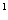  Значения характеристик (в том числе предельные цены) по графам 8 и 9 при формировании ведомственного перечня предусматриваются по решению руководителя муниципального органа при наличии служебной необходимости. 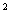 №п/п№п/п№п/пКод по ОКПДКод по ОКПДКод по ОКПДНаименование отдельного вида товаров, работ, услугНаименование отдельного вида товаров, работ, услугЕдиница измеренияЕдиница измеренияЕдиница измеренияЕдиница измеренияЕдиница измеренияЕдиница измеренияЕдиница измеренияТребования к потребительским свойствам (в том числе качеству) и иным характеристикам, утвержденные постановлением администрации Боровского сельского поселенияТребования к потребительским свойствам (в том числе качеству) и иным характеристикам, утвержденные постановлением администрации Боровского сельского поселенияТребования к потребительским свойствам (в том числе качеству) и иным характеристикам, утвержденные постановлением администрации Боровского сельского поселенияТребования к потребительским свойствам (в том числе качеству) и иным характеристикам, утвержденные муниципальным органом муниципального образования «Боровское сельское поселение» Требования к потребительским свойствам (в том числе качеству) и иным характеристикам, утвержденные муниципальным органом муниципального образования «Боровское сельское поселение» Требования к потребительским свойствам (в том числе качеству) и иным характеристикам, утвержденные муниципальным органом муниципального образования «Боровское сельское поселение» Требования к потребительским свойствам (в том числе качеству) и иным характеристикам, утвержденные муниципальным органом муниципального образования «Боровское сельское поселение» Требования к потребительским свойствам (в том числе качеству) и иным характеристикам, утвержденные муниципальным органом муниципального образования «Боровское сельское поселение» Требования к потребительским свойствам (в том числе качеству) и иным характеристикам, утвержденные муниципальным органом муниципального образования «Боровское сельское поселение» Требования к потребительским свойствам (в том числе качеству) и иным характеристикам, утвержденные муниципальным органом муниципального образования «Боровское сельское поселение» Требования к потребительским свойствам (в том числе качеству) и иным характеристикам, утвержденные муниципальным органом муниципального образования «Боровское сельское поселение» №п/п№п/п№п/пКод по ОКПДКод по ОКПДКод по ОКПДНаименование отдельного вида товаров, работ, услугНаименование отдельного вида товаров, работ, услугКод по ОКЕИКод по ОКЕИКод по ОКЕИКод по ОКЕИнаименованиенаименованиенаименованиеХарактеристикаЗначение характеристикиЗначение характеристикиХарактеристикаХарактеристикаЗначение характеристикиЗначение характеристикиЗначение характеристикиОбоснование отклонения значения характеристики от  утвержденной администрацией муниципального образования «Боровское сельское поселение»Обоснование отклонения значения характеристики от  утвержденной администрацией муниципального образования «Боровское сельское поселение»Функциональное назначение*Отдельные виды товаров, работ, услуг, включенные в перечень отдельных видов товаров, работ, услуг, предусмотренный приложением № 2 к Правилам, определения требований к отдельным видам товаров, работ, услуг  (в том числе предельные цены товаров, работ, услуг),  закупаемых для обеспечения муниципальных нужд муниципального образования «Боровское сельское поселение» утвержденным постановлением администрации Боровского сельского поселения от 22.06.2017 г. № 29 Отдельные виды товаров, работ, услуг, включенные в перечень отдельных видов товаров, работ, услуг, предусмотренный приложением № 2 к Правилам, определения требований к отдельным видам товаров, работ, услуг  (в том числе предельные цены товаров, работ, услуг),  закупаемых для обеспечения муниципальных нужд муниципального образования «Боровское сельское поселение» утвержденным постановлением администрации Боровского сельского поселения от 22.06.2017 г. № 29 Отдельные виды товаров, работ, услуг, включенные в перечень отдельных видов товаров, работ, услуг, предусмотренный приложением № 2 к Правилам, определения требований к отдельным видам товаров, работ, услуг  (в том числе предельные цены товаров, работ, услуг),  закупаемых для обеспечения муниципальных нужд муниципального образования «Боровское сельское поселение» утвержденным постановлением администрации Боровского сельского поселения от 22.06.2017 г. № 29 Отдельные виды товаров, работ, услуг, включенные в перечень отдельных видов товаров, работ, услуг, предусмотренный приложением № 2 к Правилам, определения требований к отдельным видам товаров, работ, услуг  (в том числе предельные цены товаров, работ, услуг),  закупаемых для обеспечения муниципальных нужд муниципального образования «Боровское сельское поселение» утвержденным постановлением администрации Боровского сельского поселения от 22.06.2017 г. № 29 Отдельные виды товаров, работ, услуг, включенные в перечень отдельных видов товаров, работ, услуг, предусмотренный приложением № 2 к Правилам, определения требований к отдельным видам товаров, работ, услуг  (в том числе предельные цены товаров, работ, услуг),  закупаемых для обеспечения муниципальных нужд муниципального образования «Боровское сельское поселение» утвержденным постановлением администрации Боровского сельского поселения от 22.06.2017 г. № 29 Отдельные виды товаров, работ, услуг, включенные в перечень отдельных видов товаров, работ, услуг, предусмотренный приложением № 2 к Правилам, определения требований к отдельным видам товаров, работ, услуг  (в том числе предельные цены товаров, работ, услуг),  закупаемых для обеспечения муниципальных нужд муниципального образования «Боровское сельское поселение» утвержденным постановлением администрации Боровского сельского поселения от 22.06.2017 г. № 29 Отдельные виды товаров, работ, услуг, включенные в перечень отдельных видов товаров, работ, услуг, предусмотренный приложением № 2 к Правилам, определения требований к отдельным видам товаров, работ, услуг  (в том числе предельные цены товаров, работ, услуг),  закупаемых для обеспечения муниципальных нужд муниципального образования «Боровское сельское поселение» утвержденным постановлением администрации Боровского сельского поселения от 22.06.2017 г. № 29 Отдельные виды товаров, работ, услуг, включенные в перечень отдельных видов товаров, работ, услуг, предусмотренный приложением № 2 к Правилам, определения требований к отдельным видам товаров, работ, услуг  (в том числе предельные цены товаров, работ, услуг),  закупаемых для обеспечения муниципальных нужд муниципального образования «Боровское сельское поселение» утвержденным постановлением администрации Боровского сельского поселения от 22.06.2017 г. № 29 Отдельные виды товаров, работ, услуг, включенные в перечень отдельных видов товаров, работ, услуг, предусмотренный приложением № 2 к Правилам, определения требований к отдельным видам товаров, работ, услуг  (в том числе предельные цены товаров, работ, услуг),  закупаемых для обеспечения муниципальных нужд муниципального образования «Боровское сельское поселение» утвержденным постановлением администрации Боровского сельского поселения от 22.06.2017 г. № 29 Отдельные виды товаров, работ, услуг, включенные в перечень отдельных видов товаров, работ, услуг, предусмотренный приложением № 2 к Правилам, определения требований к отдельным видам товаров, работ, услуг  (в том числе предельные цены товаров, работ, услуг),  закупаемых для обеспечения муниципальных нужд муниципального образования «Боровское сельское поселение» утвержденным постановлением администрации Боровского сельского поселения от 22.06.2017 г. № 29 Отдельные виды товаров, работ, услуг, включенные в перечень отдельных видов товаров, работ, услуг, предусмотренный приложением № 2 к Правилам, определения требований к отдельным видам товаров, работ, услуг  (в том числе предельные цены товаров, работ, услуг),  закупаемых для обеспечения муниципальных нужд муниципального образования «Боровское сельское поселение» утвержденным постановлением администрации Боровского сельского поселения от 22.06.2017 г. № 29 Отдельные виды товаров, работ, услуг, включенные в перечень отдельных видов товаров, работ, услуг, предусмотренный приложением № 2 к Правилам, определения требований к отдельным видам товаров, работ, услуг  (в том числе предельные цены товаров, работ, услуг),  закупаемых для обеспечения муниципальных нужд муниципального образования «Боровское сельское поселение» утвержденным постановлением администрации Боровского сельского поселения от 22.06.2017 г. № 29 Отдельные виды товаров, работ, услуг, включенные в перечень отдельных видов товаров, работ, услуг, предусмотренный приложением № 2 к Правилам, определения требований к отдельным видам товаров, работ, услуг  (в том числе предельные цены товаров, работ, услуг),  закупаемых для обеспечения муниципальных нужд муниципального образования «Боровское сельское поселение» утвержденным постановлением администрации Боровского сельского поселения от 22.06.2017 г. № 29 Отдельные виды товаров, работ, услуг, включенные в перечень отдельных видов товаров, работ, услуг, предусмотренный приложением № 2 к Правилам, определения требований к отдельным видам товаров, работ, услуг  (в том числе предельные цены товаров, работ, услуг),  закупаемых для обеспечения муниципальных нужд муниципального образования «Боровское сельское поселение» утвержденным постановлением администрации Боровского сельского поселения от 22.06.2017 г. № 29 Отдельные виды товаров, работ, услуг, включенные в перечень отдельных видов товаров, работ, услуг, предусмотренный приложением № 2 к Правилам, определения требований к отдельным видам товаров, работ, услуг  (в том числе предельные цены товаров, работ, услуг),  закупаемых для обеспечения муниципальных нужд муниципального образования «Боровское сельское поселение» утвержденным постановлением администрации Боровского сельского поселения от 22.06.2017 г. № 29 Отдельные виды товаров, работ, услуг, включенные в перечень отдельных видов товаров, работ, услуг, предусмотренный приложением № 2 к Правилам, определения требований к отдельным видам товаров, работ, услуг  (в том числе предельные цены товаров, работ, услуг),  закупаемых для обеспечения муниципальных нужд муниципального образования «Боровское сельское поселение» утвержденным постановлением администрации Боровского сельского поселения от 22.06.2017 г. № 29 Отдельные виды товаров, работ, услуг, включенные в перечень отдельных видов товаров, работ, услуг, предусмотренный приложением № 2 к Правилам, определения требований к отдельным видам товаров, работ, услуг  (в том числе предельные цены товаров, работ, услуг),  закупаемых для обеспечения муниципальных нужд муниципального образования «Боровское сельское поселение» утвержденным постановлением администрации Боровского сельского поселения от 22.06.2017 г. № 29 Отдельные виды товаров, работ, услуг, включенные в перечень отдельных видов товаров, работ, услуг, предусмотренный приложением № 2 к Правилам, определения требований к отдельным видам товаров, работ, услуг  (в том числе предельные цены товаров, работ, услуг),  закупаемых для обеспечения муниципальных нужд муниципального образования «Боровское сельское поселение» утвержденным постановлением администрации Боровского сельского поселения от 22.06.2017 г. № 29 Отдельные виды товаров, работ, услуг, включенные в перечень отдельных видов товаров, работ, услуг, предусмотренный приложением № 2 к Правилам, определения требований к отдельным видам товаров, работ, услуг  (в том числе предельные цены товаров, работ, услуг),  закупаемых для обеспечения муниципальных нужд муниципального образования «Боровское сельское поселение» утвержденным постановлением администрации Боровского сельского поселения от 22.06.2017 г. № 29 Отдельные виды товаров, работ, услуг, включенные в перечень отдельных видов товаров, работ, услуг, предусмотренный приложением № 2 к Правилам, определения требований к отдельным видам товаров, работ, услуг  (в том числе предельные цены товаров, работ, услуг),  закупаемых для обеспечения муниципальных нужд муниципального образования «Боровское сельское поселение» утвержденным постановлением администрации Боровского сельского поселения от 22.06.2017 г. № 29 Отдельные виды товаров, работ, услуг, включенные в перечень отдельных видов товаров, работ, услуг, предусмотренный приложением № 2 к Правилам, определения требований к отдельным видам товаров, работ, услуг  (в том числе предельные цены товаров, работ, услуг),  закупаемых для обеспечения муниципальных нужд муниципального образования «Боровское сельское поселение» утвержденным постановлением администрации Боровского сельского поселения от 22.06.2017 г. № 29 Отдельные виды товаров, работ, услуг, включенные в перечень отдельных видов товаров, работ, услуг, предусмотренный приложением № 2 к Правилам, определения требований к отдельным видам товаров, работ, услуг  (в том числе предельные цены товаров, работ, услуг),  закупаемых для обеспечения муниципальных нужд муниципального образования «Боровское сельское поселение» утвержденным постановлением администрации Боровского сельского поселения от 22.06.2017 г. № 29 Отдельные виды товаров, работ, услуг, включенные в перечень отдельных видов товаров, работ, услуг, предусмотренный приложением № 2 к Правилам, определения требований к отдельным видам товаров, работ, услуг  (в том числе предельные цены товаров, работ, услуг),  закупаемых для обеспечения муниципальных нужд муниципального образования «Боровское сельское поселение» утвержденным постановлением администрации Боровского сельского поселения от 22.06.2017 г. № 29 Отдельные виды товаров, работ, услуг, включенные в перечень отдельных видов товаров, работ, услуг, предусмотренный приложением № 2 к Правилам, определения требований к отдельным видам товаров, работ, услуг  (в том числе предельные цены товаров, работ, услуг),  закупаемых для обеспечения муниципальных нужд муниципального образования «Боровское сельское поселение» утвержденным постановлением администрации Боровского сельского поселения от 22.06.2017 г. № 29 Отдельные виды товаров, работ, услуг, включенные в перечень отдельных видов товаров, работ, услуг, предусмотренный приложением № 2 к Правилам, определения требований к отдельным видам товаров, работ, услуг  (в том числе предельные цены товаров, работ, услуг),  закупаемых для обеспечения муниципальных нужд муниципального образования «Боровское сельское поселение» утвержденным постановлением администрации Боровского сельского поселения от 22.06.2017 г. № 29 Отдельные виды товаров, работ, услуг, включенные в перечень отдельных видов товаров, работ, услуг, предусмотренный приложением № 2 к Правилам, определения требований к отдельным видам товаров, работ, услуг  (в том числе предельные цены товаров, работ, услуг),  закупаемых для обеспечения муниципальных нужд муниципального образования «Боровское сельское поселение» утвержденным постановлением администрации Боровского сельского поселения от 22.06.2017 г. № 29 Дополнительный перечень отдельных видов товаров, работ, услуг, определенный органом местного самоуправления муниципального образования «Боровское сельское поселение»Дополнительный перечень отдельных видов товаров, работ, услуг, определенный органом местного самоуправления муниципального образования «Боровское сельское поселение»Дополнительный перечень отдельных видов товаров, работ, услуг, определенный органом местного самоуправления муниципального образования «Боровское сельское поселение»Дополнительный перечень отдельных видов товаров, работ, услуг, определенный органом местного самоуправления муниципального образования «Боровское сельское поселение»Дополнительный перечень отдельных видов товаров, работ, услуг, определенный органом местного самоуправления муниципального образования «Боровское сельское поселение»Дополнительный перечень отдельных видов товаров, работ, услуг, определенный органом местного самоуправления муниципального образования «Боровское сельское поселение»Дополнительный перечень отдельных видов товаров, работ, услуг, определенный органом местного самоуправления муниципального образования «Боровское сельское поселение»Дополнительный перечень отдельных видов товаров, работ, услуг, определенный органом местного самоуправления муниципального образования «Боровское сельское поселение»Дополнительный перечень отдельных видов товаров, работ, услуг, определенный органом местного самоуправления муниципального образования «Боровское сельское поселение»Дополнительный перечень отдельных видов товаров, работ, услуг, определенный органом местного самоуправления муниципального образования «Боровское сельское поселение»Дополнительный перечень отдельных видов товаров, работ, услуг, определенный органом местного самоуправления муниципального образования «Боровское сельское поселение»Дополнительный перечень отдельных видов товаров, работ, услуг, определенный органом местного самоуправления муниципального образования «Боровское сельское поселение»Дополнительный перечень отдельных видов товаров, работ, услуг, определенный органом местного самоуправления муниципального образования «Боровское сельское поселение»Дополнительный перечень отдельных видов товаров, работ, услуг, определенный органом местного самоуправления муниципального образования «Боровское сельское поселение»Дополнительный перечень отдельных видов товаров, работ, услуг, определенный органом местного самоуправления муниципального образования «Боровское сельское поселение»Дополнительный перечень отдельных видов товаров, работ, услуг, определенный органом местного самоуправления муниципального образования «Боровское сельское поселение»Дополнительный перечень отдельных видов товаров, работ, услуг, определенный органом местного самоуправления муниципального образования «Боровское сельское поселение»Дополнительный перечень отдельных видов товаров, работ, услуг, определенный органом местного самоуправления муниципального образования «Боровское сельское поселение»Дополнительный перечень отдельных видов товаров, работ, услуг, определенный органом местного самоуправления муниципального образования «Боровское сельское поселение»Дополнительный перечень отдельных видов товаров, работ, услуг, определенный органом местного самоуправления муниципального образования «Боровское сельское поселение»Дополнительный перечень отдельных видов товаров, работ, услуг, определенный органом местного самоуправления муниципального образования «Боровское сельское поселение»Дополнительный перечень отдельных видов товаров, работ, услуг, определенный органом местного самоуправления муниципального образования «Боровское сельское поселение»Дополнительный перечень отдельных видов товаров, работ, услуг, определенный органом местного самоуправления муниципального образования «Боровское сельское поселение»Дополнительный перечень отдельных видов товаров, работ, услуг, определенный органом местного самоуправления муниципального образования «Боровское сельское поселение»Дополнительный перечень отдельных видов товаров, работ, услуг, определенный органом местного самоуправления муниципального образования «Боровское сельское поселение»Дополнительный перечень отдельных видов товаров, работ, услуг, определенный органом местного самоуправления муниципального образования «Боровское сельское поселение»хххххххххххххххх№ п/п Код по ОКПД Наименование товара, работы, услуги Требования к потребительским свойствам (в том числе качеству) и иным характеристикам (в том числе предельные цены) отдельных видов товаров, работ, услуг Требования к потребительским свойствам (в том числе качеству) и иным характеристикам (в том числе предельные цены) отдельных видов товаров, работ, услуг Требования к потребительским свойствам (в том числе качеству) и иным характеристикам (в том числе предельные цены) отдельных видов товаров, работ, услуг Требования к потребительским свойствам (в том числе качеству) и иным характеристикам (в том числе предельные цены) отдельных видов товаров, работ, услуг Требования к потребительским свойствам (в том числе качеству) и иным характеристикам (в том числе предельные цены) отдельных видов товаров, работ, услуг Требования к потребительским свойствам (в том числе качеству) и иным характеристикам (в том числе предельные цены) отдельных видов товаров, работ, услуг Наименование товара, работы, услуги Характеристика Единица измерения Единица измерения Значение характеристики Значение характеристики Значение характеристики Наименование товара, работы, услуги код по ОКЕИ наименование Должности в муниципальных органах муниципального образования «Боровское сельское поселение», казенных (бюджетных) учреждениях муниципального образования «Боровское сельское поселение»Должности в муниципальных органах муниципального образования «Боровское сельское поселение», казенных (бюджетных) учреждениях муниципального образования «Боровское сельское поселение»Должности в муниципальных органах муниципального образования «Боровское сельское поселение», казенных (бюджетных) учреждениях муниципального образования «Боровское сельское поселение»Наименование товара, работы, услуги код по ОКЕИ наименование Должности муниципальной службы категории "руководители", руководители казенных (бюджетных) учреждений Должности муниципальной службы категории "руководители", руководители казенных (бюджетных) учреждений Иные муниципальные служащие, сотрудники казенных (бюджетных) учреждений (за исключением руководителей)Наименование товара, работы, услуги код по ОКЕИ наименование руководитель и заместитель руководителя муниципального органа муниципального образования «Боровское сельское поселение»руководитель казенного (бюджетного) учреждения муниципального образования «Боровское сельское поселение»Иные муниципальные служащие, сотрудники казенных (бюджетных) учреждений (за исключением руководителей)1 2 3 4 5 6 7 8 9 1.30.02.12 Машины вычислительные электронные цифровые портативные массой не более 10 кг для автоматической обработки данных ("лэптопы", "ноутбуки" и "сабноутбуки"). Пояснения по требуемой продукции: ноутбуки, планшетные компьютеры Размер и тип экрана Машины вычислительные электронные цифровые портативные массой не более 10 кг для автоматической обработки данных ("лэптопы", "ноутбуки" и "сабноутбуки"). Пояснения по требуемой продукции: ноутбуки, планшетные компьютеры Вес Машины вычислительные электронные цифровые портативные массой не более 10 кг для автоматической обработки данных ("лэптопы", "ноутбуки" и "сабноутбуки"). Пояснения по требуемой продукции: ноутбуки, планшетные компьютеры Тип процессора Машины вычислительные электронные цифровые портативные массой не более 10 кг для автоматической обработки данных ("лэптопы", "ноутбуки" и "сабноутбуки"). Пояснения по требуемой продукции: ноутбуки, планшетные компьютеры Частота процессора Машины вычислительные электронные цифровые портативные массой не более 10 кг для автоматической обработки данных ("лэптопы", "ноутбуки" и "сабноутбуки"). Пояснения по требуемой продукции: ноутбуки, планшетные компьютеры Размер оперативной памяти Машины вычислительные электронные цифровые портативные массой не более 10 кг для автоматической обработки данных ("лэптопы", "ноутбуки" и "сабноутбуки"). Пояснения по требуемой продукции: ноутбуки, планшетные компьютеры Объем накопителя Машины вычислительные электронные цифровые портативные массой не более 10 кг для автоматической обработки данных ("лэптопы", "ноутбуки" и "сабноутбуки"). Пояснения по требуемой продукции: ноутбуки, планшетные компьютеры Тип жесткого диска Машины вычислительные электронные цифровые портативные массой не более 10 кг для автоматической обработки данных ("лэптопы", "ноутбуки" и "сабноутбуки"). Пояснения по требуемой продукции: ноутбуки, планшетные компьютеры Оптический привод Машины вычислительные электронные цифровые портативные массой не более 10 кг для автоматической обработки данных ("лэптопы", "ноутбуки" и "сабноутбуки"). Пояснения по требуемой продукции: ноутбуки, планшетные компьютеры Наличие модулей Wi-Fi, Bluetooth, поддержки 3G (UMTS)Машины вычислительные электронные цифровые портативные массой не более 10 кг для автоматической обработки данных ("лэптопы", "ноутбуки" и "сабноутбуки"). Пояснения по требуемой продукции: ноутбуки, планшетные компьютеры Тип видеоадаптера Машины вычислительные электронные цифровые портативные массой не более 10 кг для автоматической обработки данных ("лэптопы", "ноутбуки" и "сабноутбуки"). Пояснения по требуемой продукции: ноутбуки, планшетные компьютеры Время работы Машины вычислительные электронные цифровые портативные массой не более 10 кг для автоматической обработки данных ("лэптопы", "ноутбуки" и "сабноутбуки"). Пояснения по требуемой продукции: ноутбуки, планшетные компьютеры Операционная система Машины вычислительные электронные цифровые портативные массой не более 10 кг для автоматической обработки данных ("лэптопы", "ноутбуки" и "сабноутбуки"). Пояснения по требуемой продукции: ноутбуки, планшетные компьютеры Предустановленное программное обеспечение Машины вычислительные электронные цифровые портативные массой не более 10 кг для автоматической обработки данных ("лэптопы", "ноутбуки" и "сабноутбуки"). Пояснения по требуемой продукции: ноутбуки, планшетные компьютеры Предельная цена 2.30.02.15 Машины вычислительные электронные цифровые прочие, содержащие или не содержащие в одном корпусе одно или два из следующих устройств для автоматической обработки данных: запоминающие устройства, устройства ввода, устройства вывода. Пояснения по требуемой продукции: компьютеры персональные настольные, рабочие станции вывода Тип (моноблок/ системный блок и монитор)Машины вычислительные электронные цифровые прочие, содержащие или не содержащие в одном корпусе одно или два из следующих устройств для автоматической обработки данных: запоминающие устройства, устройства ввода, устройства вывода. Пояснения по требуемой продукции: компьютеры персональные настольные, рабочие станции вывода Размер экрана/ монитора Машины вычислительные электронные цифровые прочие, содержащие или не содержащие в одном корпусе одно или два из следующих устройств для автоматической обработки данных: запоминающие устройства, устройства ввода, устройства вывода. Пояснения по требуемой продукции: компьютеры персональные настольные, рабочие станции вывода Тип процессора Машины вычислительные электронные цифровые прочие, содержащие или не содержащие в одном корпусе одно или два из следующих устройств для автоматической обработки данных: запоминающие устройства, устройства ввода, устройства вывода. Пояснения по требуемой продукции: компьютеры персональные настольные, рабочие станции вывода Частота процессора Машины вычислительные электронные цифровые прочие, содержащие или не содержащие в одном корпусе одно или два из следующих устройств для автоматической обработки данных: запоминающие устройства, устройства ввода, устройства вывода. Пояснения по требуемой продукции: компьютеры персональные настольные, рабочие станции вывода Размер оперативной памяти Машины вычислительные электронные цифровые прочие, содержащие или не содержащие в одном корпусе одно или два из следующих устройств для автоматической обработки данных: запоминающие устройства, устройства ввода, устройства вывода. Пояснения по требуемой продукции: компьютеры персональные настольные, рабочие станции вывода Объем накопителя Машины вычислительные электронные цифровые прочие, содержащие или не содержащие в одном корпусе одно или два из следующих устройств для автоматической обработки данных: запоминающие устройства, устройства ввода, устройства вывода. Пояснения по требуемой продукции: компьютеры персональные настольные, рабочие станции вывода Тип жесткого диска Машины вычислительные электронные цифровые прочие, содержащие или не содержащие в одном корпусе одно или два из следующих устройств для автоматической обработки данных: запоминающие устройства, устройства ввода, устройства вывода. Пояснения по требуемой продукции: компьютеры персональные настольные, рабочие станции вывода Оптический привод Машины вычислительные электронные цифровые прочие, содержащие или не содержащие в одном корпусе одно или два из следующих устройств для автоматической обработки данных: запоминающие устройства, устройства ввода, устройства вывода. Пояснения по требуемой продукции: компьютеры персональные настольные, рабочие станции вывода Тип видеоадаптера Машины вычислительные электронные цифровые прочие, содержащие или не содержащие в одном корпусе одно или два из следующих устройств для автоматической обработки данных: запоминающие устройства, устройства ввода, устройства вывода. Пояснения по требуемой продукции: компьютеры персональные настольные, рабочие станции вывода Операционная система Машины вычислительные электронные цифровые прочие, содержащие или не содержащие в одном корпусе одно или два из следующих устройств для автоматической обработки данных: запоминающие устройства, устройства ввода, устройства вывода. Пояснения по требуемой продукции: компьютеры персональные настольные, рабочие станции вывода Предустановленное программное обеспечение Машины вычислительные электронные цифровые прочие, содержащие или не содержащие в одном корпусе одно или два из следующих устройств для автоматической обработки данных: запоминающие устройства, устройства ввода, устройства вывода. Пояснения по требуемой продукции: компьютеры персональные настольные, рабочие станции вывода Предельная цена 3.30.02.16 Устройства ввода/вывода данных, содержащие или не содержащие в одном корпусе запоминающие устройства. Пояснения по требуемой продукции: принтеры, сканеры, многофункциональные устройства Метод печати (струйный/ лазерный - для принтера/ многофунк- ционального устройства)Устройства ввода/вывода данных, содержащие или не содержащие в одном корпусе запоминающие устройства. Пояснения по требуемой продукции: принтеры, сканеры, многофункциональные устройства Разрешение сканирования (для сканера/  многофунк- ционального устройства)Устройства ввода/вывода данных, содержащие или не содержащие в одном корпусе запоминающие устройства. Пояснения по требуемой продукции: принтеры, сканеры, многофункциональные устройства Цветность (цветной/ черно- белый)Устройства ввода/вывода данных, содержащие или не содержащие в одном корпусе запоминающие устройства. Пояснения по требуемой продукции: принтеры, сканеры, многофункциональные устройства Максимальный формат Устройства ввода/вывода данных, содержащие или не содержащие в одном корпусе запоминающие устройства. Пояснения по требуемой продукции: принтеры, сканеры, многофункциональные устройства Скорость печати/ сканирования Устройства ввода/вывода данных, содержащие или не содержащие в одном корпусе запоминающие устройства. Пояснения по требуемой продукции: принтеры, сканеры, многофункциональные устройства Наличие дополнительных модулей и интерфейсов (сетевой интерфейс, устройства чтения карт памяти и т.д.)4.32.20.11 Аппаратура передающая для радиосвязи, радиовещания и телевидения. Пояснения по требуемой продукции: телефоны мобильные Тип устройства (телефон/ смартфон)Аппаратура передающая для радиосвязи, радиовещания и телевидения. Пояснения по требуемой продукции: телефоны мобильные Поддерживаемые стандарты Аппаратура передающая для радиосвязи, радиовещания и телевидения. Пояснения по требуемой продукции: телефоны мобильные Операционная система Аппаратура передающая для радиосвязи, радиовещания и телевидения. Пояснения по требуемой продукции: телефоны мобильные Время работы Аппаратура передающая для радиосвязи, радиовещания и телевидения. Пояснения по требуемой продукции: телефоны мобильные Метод управления (сенсорный/ кнопочный)Аппаратура передающая для радиосвязи, радиовещания и телевидения. Пояснения по требуемой продукции: телефоны мобильные Количество SIM-карт Аппаратура передающая для радиосвязи, радиовещания и телевидения. Пояснения по требуемой продукции: телефоны мобильные Наличие модулей и интерфейсов (Wi-Fi, Bluetooth, USB, GPS)Аппаратура передающая для радиосвязи, радиовещания и телевидения. Пояснения по требуемой продукции: телефоны мобильные Стоимость годового владения оборудованием (включая договоры технической поддержки, обслуживания, сервисные договоры) из расчета на одного абонента (одну единицу трафика) в течение всего срока службыАппаратура передающая для радиосвязи, радиовещания и телевидения. Пояснения по требуемой продукции: телефоны мобильные Предельная цена383 рубль не более 15 тыс.не более 10 тыс.не более 3,5 тыс.Аппаратура передающая для радиосвязи, радиовещания и телевидения. Пояснения по требуемой продукции: телефоны мобильные 5.34.10.22 Автомобили легковые Мощность двигателя 251 лошадиная сила не более 200 не более 200  Автомобили легковые КомплектацияАвтомобили легковые Предельная цена383 рубль не более 2,5 млн. не более 1,5 млн.6.34.10.30 Средства автотранспортные для перевозки 10 человек и более Мощность двигателя Средства автотранспортные для перевозки 10 человек и более Комплектация 7.34.10.41 Средства автотранспортные грузовые Мощность двигателяСредства автотранспортные грузовые Комплектация8.36.11.11 Мебель для сидения с металлическим каркасом Материал (металл)Мебель для сидения с металлическим каркасом Обивочные материалы предельное значение- кожа натуральная; возможные значения: искусственная кожа, мебельный (искусственный) мех, искусственная замша (микрофибра), ткань, нетканые материалы предельное значение- искусственная кожа; возможные значения: мебельный (искусственный) мех, искусственная замша (микрофибра), ткань, нетканые материалы предельное значение- искусственная кожа; возможные значения: мебельный (искусственный) мех, искусственная замша (микрофибра), ткань, нетканые материалы 9.36.11.12 Мебель для сидения с деревянным каркасом Материал (вид древесины)предельное значение - массив древесины "ценных" пород (твердолиственных и тропических); возможные значения: древесина хвойных и мягколиственных пород: береза, лиственница, сосна, ель предельное значение - древесина хвойных и мягколиственных пород: береза, лиственница, сосна, ель предельное значение - древесина хвойных и мягколиственных пород: береза, лиственница, сосна, ель Мебель для сидения с деревянным каркасом Обивочные материалы предельное значение-кожа натуральная; возможные значения: искусственная кожа; мебельный (искусственный) мех, искусственная замша (микрофибра), ткань, нетканые материалы предельное значение- искусственная кожа; возможные значения: мебельный (искусственный) мех, искусственная замша (микрофибра), ткань, нетканые материалы предельное значение- искусственная кожа; возможные значения: мебельный (искусственный) мех, искусственная замша (микрофибра), ткань, нетканые материалы 10.36.12.11 Мебель металлическая для офисов, административных помещений, учебных заведений, учреждений культуры и т.п.Материал (металл)11.36.12.12 Мебель деревянная для офисов, административных помещений, учебных заведений, учреждений культуры и т.п.Материал (вид древесины)предельное значение - массив древесины "ценных" пород (твердолиственных и тропических); возможные значения: древесина хвойных и мягколиственных пород предельное значение - древесина хвойных и мягколиственных пород предельное значение - древесина хвойных и мягколиственных пород 